Comanche CountyAmateur Radio Emergency ServicesTraining PlanJune 6, 2022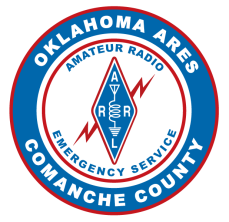 Amateur Radio Emergency Service® (ARES)Comanche County, OklahomaRecord of ChangesGlossaryExecutive SummaryThe Comanche County Amateur Radio Emergency Service (CCARES) Training Plan identifies the minimum requirements for both knowledge and skills-based training elements for individuals seeking full CCARES membership status. The CCARES Amateur Radio Operator (ARO) Certificate is a requirement for full CCARES membership.Minimum training standards are required to have reasonable assurances that the individuals selected for assignment have the necessary skills set to accomplish the requirements of the position they are being asked to fill, as do served agencies.  A formal training program, regularly reviewed and updated, helps provide those assurances.This training program is modular and progressive. It includes the basic tasks, skills, and knowledge necessary to meet the challenge of being prepared for a diverse range of operations with a variety of organizations.The ARO certification is the foundation of this progressive training program.  Members can choose to progress, learning additional skills that are central to performing our mission of meeting the emergency communication needs of the region.  Three optional certifications are available, Net Control and Field Radio Operator (NCFO), High-Frequency Radio Operator (HFRO), and the Packet RMS Radio Operator (PRRO).This plan details the required FEMA courses as well as some recommended training. All of which can be taken online for no cost or a minimal cost. Additionally, there is a hands-on section that is typically covered with the member’s team through drills and exercises.New members have up to one year to complete the ARO requirements and attain the ARO certificate to be eligible for CCARES.  Members can stop with just that basic training or can continue to pursue any of the three Radio Operator certifications.Amateur Radio Operator (Mandatory)PurposeThe purpose of this Training Plan is to build the consistency, effectiveness, and professionalism of technical, task-oriented skills training that is conducted for the benefit of CCARES ARES unit members.Goals and ObjectivesProvide a baseline task-based training and qualification program.The unique aspects of the CCARES mission seek to develop commonly required core competencies (tasks) that can be counted on when personnel may be requested by other units for mutual aid or augmentation manning.Aid in recruiting and retention efforts by providing meaningful training that fulfills the expectations of highly motivated individuals.Provide a progressive training regimen that allows individuals to advance to a level of their choosing while still providing for the minimum skill sets necessary for an effective unit-level response.Provide a documentation system that captures each individual’s accomplishments and provides documentation for credentialing.DiscussionOn a priority basis, a successful training program is on a par with the other major goal of the EC’s program – keeping the Local EM satisfied that they are being well-served by the CCARES program.  Because it is unlikely that either can be accomplished in the absence of the other, this training plan is overseen by the EC and coordinated by the AEC-Training delegate. The program also leverages the expertise of members with particular knowledge and external resources.Knowledge and Task EvaluationsWithin one year, new members will:Complete the Knowledge-based training courses required by FEMA and ARRL: IS-100, IS-200, IS-700, IS-800, IS-315, IS-317, and EC-001.Attend two workshops, ARO Basics, and ARO Traffic.Complete the ARO Task ListOnce these requirements have been met, CCARES will submit your paperwork and background check authorization to EM for issuance of a Comanche County Volunteer ID card.Radio Operator Skills-based Task ListAROs know how to operate their radio as well as serve agency or field go-kit equipment.  They know the basic net protocol, and CCARES procedures and forms.  ARO certification is required of all active CCARES members within one year after joining.Equipment:____  Personal portable radio with manual:  Make: ____________  Model: ________________  Extra batteries, or other alternative power source: ________________  Personal go-kit with items necessary for all personal needs for 24-hour deployment.Knowledge:_____ Explain what to do if the signal is not being heard._____ Recite ITU Phonetic Alphabet and spell a word or short phrase on demand._____ Explain what never to transmit._____ Explain the differences between informal and formal traffic._____ Explain what to do when disaster strikes and normal communications are not functioning._____ Explain what to do upon arrival at the deployment location._____ Define routine, priority, emergency, health and welfare, and life safety traffic._____ Explain when and why to listen on reverse._____ Explain when and why to disable repeater offset._____ Explain how to break a net for an emergency.Demonstration:Personal Radio_____ Turn on and off._____ Set Frequency._____ Set offset if not automatic._____ Set PL tone._____ Save frequency to memory and assign location._____ Recall memory channel._____ Change power level._____ Lock and unlock._____ Listen on reverse._____ Disable repeater offset._____ Have all CCARES frequencies programmed in radio memory.Served Agency Equipment:_____ Fill out the inventory sheet in the kit._____ Turn on and off._____ Change power level._____ Switch between VFO and Memory modes._____ Find CCARES frequencies in memory._____ Set frequency and PL tone (OK to use cheat sheet)._____ Listen on reverse._____ Disable repeater offset (or find simplex repeater frequencies in memory).Net Protocols:_____ Speak clearly._____ Use personal, tactical and station (club) callsigns correctly._____ Follow net protocol._____ Correctly present traffic on a net._____ Use Roger, Over, Out and Clear appropriately.Traffic Handling:_____ Fill out ICS 309 Communications Log._____ Fill out ICS 214 Unit Log._____ Copy an ICS 213 message accurately and legibly.Items initialed and certified by: (Initialed and Signed)______	_______________________________________	_________________________________Net Control Operator (Optional)Goals and ObjectivesNet Control and Field: In addition to all ARO requirements, can perform as net control for any net in any event, exercise or incident. We can feel comfortable sending this operator out of the county to assist elsewhere. All Leadership and Team leaders should be at this level.Net Control and Field Operator Task List72 Hour Personal Go-Kit: (In addition to 24-hour ARO kit)____  Clothing changes.____  Sleeping bag or bedroll.____  Portable radio and power supply can operate in the field for up to three days.Knowledge:____ Explain how to handle the emergency situation as net control.____ State required information to be included in any net preamble and closure.Perform Net Control for one CCARES weekly Net:   Date: _________________ Follow the script.____ Identify every ten minutes.____ Accurately log and acknowledge check-ins.____ Handle doubles.____ Request repeats when necessary.____ List traffic, assign traffic to AROs, and track progress.____ Deal with QSTs, questions, etc.____ Send net report to Net Manager.Perform Net Control for two public events or drills:   Date #1: _____________Date #2: __________________ Have preamble and recite it at reasonable times._____ Give AROs clear instructions._____ Accurately log and acknowledge checkins._____ Track location of AROs._____ Use tactical and club callsigns appropriately._____ Keep ICS 214 Station Log and ICS 309 Communications Log and submit copy to              Training manager. Submit original to EC._____ Handle traffic appropriately._____ Work well with EC, and EM staff or event staff.Items initialed and certified by: (Initialed and Signed)______	_______________________________________	_________________________________High-Frequency Radio Operator (Optional)Goals and ObjectivesHF Operator:  In addition to ARO certification, HF operators should demonstrate an ability to make local and regional contacts below 30 MHz without causing harmful interference.  All leadership and team leaders with HF capabilities should receive this certification.High-Frequency Radio Operator Task ListVerbal Response_____ Explain which HF bands to use to make statewide contacts during day/night._____ Explain when & how to use RIT/Clarifier function._____ Explain when & how to operate using split transmit/receive._____ Explain proper station grounding & how to minimize RF exposure._____ Explain Near Vertical Incident Skywave._____ Explain how to determine current radio propagation conditions (including A- & K-index)._____ Explain how space weather affects radio signals._____ Explain how to prevent interference on HF bands (SSB)._____ Explain impedance matching and why it’s important._____ Know common HF prowords & Q-codes.Practicum_____ Calculate the length for a ¼ wave dipole for 20 and 40 meters._____ Demonstrate use of antenna tuner or proper antenna tuning._____ Demonstrate ability to make contacts on HF within and out of Oklahoma._____ Demonstrate the procedure for changing transmit power._____ Demonstrate DSP, IF Filter, & gain adjustments.Items initialed and certified by: (Initialed and Signed)______	_______________________________________	_________________________________Packet RMS Radio Operator (Optional)Goals and ObjectivesPacket RMS Operator: In addition to all ARO requirements, Packet operators demonstrate an ability to make RMS Gateway and Peer-to-Peer connections on VHF/UHF to send and receive email traffic. All leadership and team leaders with packet RMS capabilities should receive this certification.Packet RMS Radio Operator Certification Task ListVerbal Response_____ Explain what software and hardware are needed for RMS packet operations._____ Explain the difference between Peer-to-Peer and Gateway modes._____ Explain the key elements of how Winlink spam filters work._____ Explain how to bypass the Winlink spam filters._____ Explain how you can get your RMS mail without a radio._____ Describe the limitations of email attachments with the RMS packet._____ Provide the primary RMS gateway frequency and callsign for CCARES._____ Give two examples of gateways in neighboring counties._____ Explain the difference between simplex and repeater operations and how that impacts                   RMS Packet._____ Provide examples of how one might improve their packet signal.Practicum_____ Send an email via a local RF RMS gateway to another Winlink account and a non-           Winlink address._____ Send an email via telnet._____ Send an email via a neighboring county RF RMS gateway._____ Update the station catalog in RMS Express and use it to pick an alternate Gateway._____ Send an email via Peer-to-Peer to another station.Items initialed and certified by: (Initialed and Signed)______	_______________________________________	_________________________________Implementation of Training ProgramIn addition to the training provided at our monthly meetings, workshops, and on our weekly nets, skills and knowledge will be acquired and assessed in team meetings as well as in participation in drills, exercises, SETs, public service events, and ARES and NTS nets, and by one-on-one mentoring when necessary.Appendix A – Training TopicsEmergencyEME-101 Alert ReadinessEME-102 Disaster SceneEME-103 Emergency vs. DisasterEME-105 Evacuation ChartEME-106 EvacuationsEME-107 Legalities Emergency CommunicationEME-108 Ready or NotEME-109 Simulated Emergency Test - SETEME-110 Emergency / Disaster Com Plan for familyEME-111 Hazardous MaterialEME-112 Alternative methods of communicationEME-113 Hospital Emergency CommunicationEME-114 Disaster Communications / General Procedure EME-115 Emergency Operations DeploymentEME-116 How repeaters are used during emergenciesFEMAFMA-101 IS-100.AFMA-102 IS-200.AFMA-103 IS-700.AFMA-104 IS-800FMA-105 ICS HistoryFMA-106 ICS Org StructureFMA-107 ICS Resources & FacilitiesFMA-108 ISC Structure ChartFMA-109 Where we fitFormsFRM-101 After Action ReportFRM-102 ICS 205 Communication Plan  FRM-103 ISC-211 Sign In FormFRM-104 ICS-213 General Message FormFRM-105 ICS-214 Unit/Activity LogFRM-106 ICS-309 Radio LogKnowledge-Based TrainingKNW-101 Area Repeater MapKNW-102 Are you ready?KNW-103 Basic CommunicationKNW-104 Coax Comparison 1KNW-105 Coax Comparison 2KNW-106 Crossband repeatKNW-107 Extend HT RangeKNW-108 Fixed J-pole 1KNW-109 Fixed J-pole 2KNW-110 GeneratorKNW-111 Go Bag 1KNW-112 Go Bag 2KNW-113 Inappropriate useKNW-114 Know your radioKNW-115 Light Duty TripodKNW-116 NVIS 1KNW-117 NVIS 2KNW-118 NVIS 3KNW-119 Power-Pole 101KNW-120 Power coax casesKNW-121 Power-Pole 2KNW-122 Roll up J-poleKNW-123 Two Way 101KNW-124 Battery Selection & Safety KNW-125 Being "In Charge"KNW-126 Charging BatteriesKNW-127 Selecting A GeneratorKNW-128 Protecting from EMPKNW-129 Vacation Go-KitsKNW-130 Family FirstKNW-131 ITU PhoneticsKNW-132 Organize Radio MemoriesKNW-133 Amateur Operation In Other CountriesKNW-134 Winterize / Maintain Gas Powered EquipKNW-135 Generic Plan / Widespread - Extended Utility OutagesKNW-136 Choosing A Radio For EmComKNW-137 Evacuation Grab And Go KitKNW-138 Working In An Incident Command VehicleKNW-139 Operational StressKNW-140 Prepare For DeploymentKNW-141 Basic Repeater Operation  KNW-142 NVIS Antenna TestKNW-143 Trailer mounted towerKNW-144 Communicating effectively 1KNW-145 Communicating effectively 2KNW-146 Water storage and purificationKNW-147 Third-party communicationKNW-148 Gasoline storage and generator maintenanceKNW-149 Major emergency event preparednessKNW-150 Is amateur radio becoming obsolete for emergency communicationsKNW-151 Disaster / major emergency - What can be expectedKNW-152 ARES as a groupKNW-153 Amber alertKNW-154 Ice stormsKNW-155 Pandemic influenzaKNW-156 How to sound like an experienced operatorKNW-157 Antenna polarizationKNW-158 Hospital Radio TeamsKNW-159 Basics of ICSKNW-160 ICS Organizational StructureKNW-161 ICS Resources and FacilitiesKNW-162 Organization of an ICS StructureKNW-163 Where do we fit in an ICS StructureKNW-164 Repeater Etiquette And Insights  KNW-165 Emergency Deployments - It’s not just talking on the radioKNW-167 Water Warnings & Purification KNW-168 Conduct Threat - Needs Assessment KNW-169 Whey We Train NetsNET-101 ARES NetsNET-102 Net ControlNET-103 Tactical netsNET-104 Operating tactical nets  NET-105 Tactical callsNET-106 Operating in emergency netsNET-107 Operating in an emergencyNET-108 WAN after-action reportNET-109 WAN communication outageNET-110 Break Tags  NET-111 Prowords INET-112 Prowords IINET-113 The Net Control StationNET-114 Net Control TipsNET-115 Field DayNET-116 Indecision Can Kill  NET-117 Communications GuidelinesNET-118 ARES net operations tidbits  NET-119 Logging and record-keepingNET-120 Communication training reviewSafetySAF-101 Generator safety  SAF-102 Heat advisorySAF-103 Heat-related illness  SAF-104 Safety tips, recovery operations  SAF-105 How to store Gasoline for an emergency.SAF-106 Hide and runSAF-107 Hazardous Materials IncidentsSAF-108 Carbon Monoxide Poisoning  SAF-109 Amateur Radio And Electrical Safety SAF-110 Why lives are lostSAF-111 Lightning safety  SAF-112 Personal safety  SAF-113 Preparing to shelter in place - radiation emergencySAF-114 Disaster driving ARES styleWeatherWEA-101 Lightning protection 1WEA-102 Lightning protection 2WEA-103 Lightning protection 3WEA-104 Lightning protection 4WEA-105 Storm spotter  WEA-106 Turn aroundWEA-107 Tornado guideWEA-108 Tornado readyWEA-109 Oklahoma NWSActionChange DateChanged ByInitial Draft1-18-2022Scott Burrows, N7DODUpdated with AEC comments on 6-6-20226-6-2022Scott Burrows, N7DODAECAssistant Emergency CoordinatorARCTAmateur Radio Communications TeamARESAmateur Radio Emergency ServiceAROAmateur Radio OperatorARRLAmerican Radio Relay LeagueCCARESComanche County Amateur Radio Emergency ServiceCERTCommunity Emergency Response TeamDECDistrict Emergency CoordinatorECEmergency CoordinatorEMEmergency ManagementEOCEmergency Operations CenterFEMAFederal Emergency Management AgencyHFROHigh Frequency Radio OperatorICSIncident Command SystemNCFONet Control and Field Radio OperatorNCONet Control OperatorNIMSNational Incident Management SystemPRROPacket RMS Radio OperatorRMSRemote Mail Server (component in the Winlink 2000 system)SECSection Emergency CoordinatorSMSection Manager      Print Full Name      Print Full Name      Print Full Name      Print Full Name      Call Sign      Call Sign      Call Sign      Call SignObtain and provide certificates indicating completion of the required FEMA courses.Obtain and provide certificates indicating completion of the required FEMA courses.Obtain and provide certificates indicating completion of the required FEMA courses.Obtain and provide certificates indicating completion of the required FEMA courses.Obtain and provide certificates indicating completion of the required FEMA courses.Obtain and provide certificates indicating completion of the required FEMA courses.Obtain and provide certificates indicating completion of the required FEMA courses.Obtain and provide certificates indicating completion of the required FEMA courses.EC-001IS-100IS-200IS-700IS-700IS-800IS-315IS-317      Print Full Name      Print Full Name      Print Full Name      Print Full Name      Call Sign      Call Sign      Call Sign      Call SignObtain and provide certificates indicating completion of the required FEMA and CCARES courses.Obtain and provide certificates indicating completion of the required FEMA and CCARES courses.Obtain and provide certificates indicating completion of the required FEMA and CCARES courses.Obtain and provide certificates indicating completion of the required FEMA and CCARES courses.Obtain and provide certificates indicating completion of the required FEMA and CCARES courses.Obtain and provide certificates indicating completion of the required FEMA and CCARES courses.Obtain and provide certificates indicating completion of the required FEMA and CCARES courses.Obtain and provide certificates indicating completion of the required FEMA and CCARES courses.EC-001IS-100IS-200IS-700IS-700IS-800IS-315IS-317      Print Full Name      Print Full Name      Print Full Name      Print Full Name      Call Sign      Call Sign      Call Sign      Call SignObtain and provide certificates indicating completion of the required FEMA and CCARES courses.Obtain and provide certificates indicating completion of the required FEMA and CCARES courses.Obtain and provide certificates indicating completion of the required FEMA and CCARES courses.Obtain and provide certificates indicating completion of the required FEMA and CCARES courses.Obtain and provide certificates indicating completion of the required FEMA and CCARES courses.Obtain and provide certificates indicating completion of the required FEMA and CCARES courses.Obtain and provide certificates indicating completion of the required FEMA and CCARES courses.Obtain and provide certificates indicating completion of the required FEMA and CCARES courses.EC-001IS-100IS-200IS-700IS-700IS-800IS-315IS-317      Print Full Name      Print Full Name      Print Full Name      Print Full Name      Call Sign      Call Sign      Call Sign      Call SignObtain and provide certificates indicating completion of the required FEMA and CCARES courses.Obtain and provide certificates indicating completion of the required FEMA and CCARES courses.Obtain and provide certificates indicating completion of the required FEMA and CCARES courses.Obtain and provide certificates indicating completion of the required FEMA and CCARES courses.Obtain and provide certificates indicating completion of the required FEMA and CCARES courses.Obtain and provide certificates indicating completion of the required FEMA and CCARES courses.Obtain and provide certificates indicating completion of the required FEMA and CCARES courses.Obtain and provide certificates indicating completion of the required FEMA and CCARES courses.EC-001IS-100IS-200IS-700IS-700IS-800IS-315IS-317